Тема открытого урока: «Обобщение знаний по теме «Процессы жизнедеятельности  растений».Учитель Холопова Т.П.Класс 6 «Г»Дата проведения урока - 04.04.2013Цель урока: Обобщить знания учащихся о функциях растительного организма, об особенностях процессов  жизнедеятельности и взаимосвязях между органами растения, передвижении веществ.Задачи:ОбучающиеСодействовать формированию представлений о процессах жизнедеятельности растений и влиянии экологических факторов окружающей среды на процессы  жизнедеятельности растений.Содействовать формированию представлений  о возрастных изменениях в жизни растений.РазвивающиеСодействовать развитию логического мышления, предоставляя обучающимся возможность анализировать и сопоставлять  факты, устанавливать причинно-следственные связи.ВоспитательнаяПрививать бережное отношение к растениям.1.Систематизировать знания учащихся об основных процессах жизнедеятельности растения.2.Продолжать формирование компетенции: объяснять биологическую роль обмена веществ у растений, логически мыслить и оформлять результаты мыслительных операций в устной и письменной форме. 3.Выявить уровень сформированности компетенций: выделять существенные признаки, свойства явлений, применять знания на практике.4.Развивать эмоции и мотивы учащихся, создавая на уроке эмоциональные и мотивационные ситуации (удивления, радости, желания помочь товарищу, занимательности, парадоксальности, сопереживания), используя яркие примеры, иллюстрации, воздействующие на чувства учащихся.Требования к уровню подготовки учащихся:Описывать : механизм почвенного питания; фотосинтеза;передвижение органических и минеральных веществ по растению; опыты, подтверждающие дыхание растений; процессы опыления и оплодотворения у растений;Объяснять роль органов растения в образовании и перераспределении органических и минеральных веществ;сравнивать процессы дыхания и фотосинтеза;приводить примеры гибели растений от влияния условий среды.Используемые учебники и учебные пособия: «Биология 6» авт. Пономарева И.Н. и др.Используемое оборудование: персональный компьютер.Используемые ЦОР: диск 1С « Растения. Бактерии. Грибы. Лишайники.6 класс» к учебнику «Биология 6» авт. Пономарева И.Н. и др.конспектпрезентация Методы обучения   частично поисковый. ПроблемныйФормы организации учебной деятельности комбинированный урок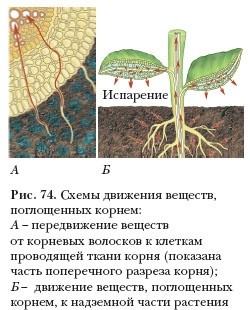 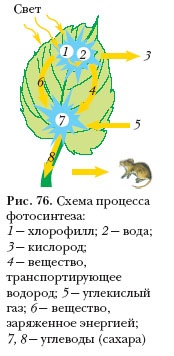 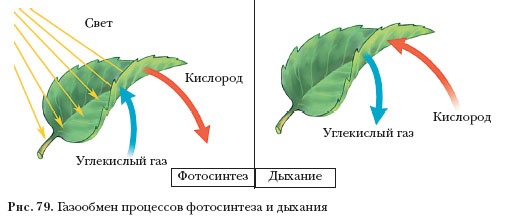 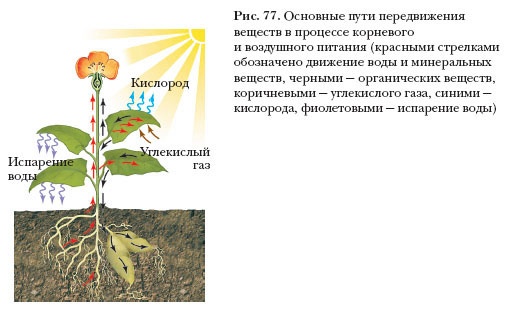 Задание.Докажите, что растение размножается. Для этого:Рассмотрите цветок под лупой. Найдите тычинки и пестик.Рассмотрите тычинку под микроскопом, найдите пыльник и тычиночную нить. В пыльнике множество мельчайших пыльцевых зерен.Рассмотрите пестик. Разрежьте завязь поперек, найдите семязачаток. Что формируется из семязачатка?Рассмотрите схему оплодотворения . Ответьте на вопросы:А) что происходит с пыльцой, попавшей на рыльце пестика?Б) какие условия необходимы для прорастания пыльцы?В) Из чего образуются семя и плод?         5.Результаты мини- исследования занесите в таблицу: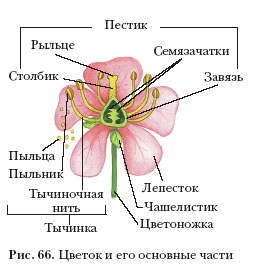 Подведение итогов урока.Вывод: Растение- целостный организм. Связи между органами растения четко проявляются при повреждении какого- либо органа: в случае гибели корней нарушается процесс поглощения из почвы воды и минеральных веществ и растение погибает. При сильном повреждении коры растение также погибает, потому что нарушается передвижение органических веществ из листьев к другим органам. Таким образом, растение единый живой организм.Рефлексия.Таблица Основные процессы жизнедеятельности растенияДомашнее задание с. 113.131 вопросыЧасть растения СтроениеС каким процессом связаноЗначение процессаЧасть растения СтроениеС каким процессом связаноЗначение процессаКореньКорневой волосокПочвенное ( минеральное) питаниеОбеспечение растения водой и раствором минеральных солейЛистКлетки мякоти листафотосинтезОбеспечение растения органическими веществамилистКлетки покровной ткани- устьицадыханиеОбеспечение растения кислородомлистКлетки покровной ткани- устьицаиспарениеДвижение веществ по растениюцветокТычинка, пестикПоловое размножениеВоспроизведение себе подобных